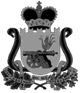 СОВЕТ ДЕПУТАТОВВЕЛИЖСКОГО ГОРОДСКОГО ПОСЕЛЕНИЯРЕШЕНИЕот 22  июня 2016 года   2016 года   № 31О   внесении изменений    в решение Совета депутатов Велижского городского поселения от 04.10.2007 г. № 41 «Об утверждении Положения о Почетной грамоте муниципального образования Велижское городское поселение        В целях приведения Положения о Почетной грамоте муниципального образования Велижское городское поселение, принятого решением Совета депутатов Велижского городского поселения от 04.10.2007 №41 «Об утверждении Положения о Почетной грамоте муниципального образования Велижское городское поселение» в соответствие с нормами  Устава муниципального образования Велижское городское поселение, Совет депутатов Велижского городского поселения РЕШИЛ:            1. Внести в Положение о Почетной грамоте муниципального образования Велижское городское поселение( далее- Положение), принятого решением Совета депутатов Велижского городского поселения от 04.10.2007 №41 «Об утверждении Положения о Почетной грамоте муниципального образования Велижское городское поселение» следующие изменения:      1) пункт 5 Положения изложить в следующей редакции:« 5. Ходатайство о награждении Почетной грамотой инициируется предприятиями, организациями, учреждениями, расположенными на территории Велижского городского поселения, независимо от их организационно-правовых форм и форм собственности (далее - организации), общественными объединениями граждан, Главой муниципального образования Велижское городское поселение (далее - Глава муниципального образования) и постоянными комиссиями Совета депутатов  Велижского  городского  поселения (далее - постоянные комиссии Совета депутатов) по собственной инициативе.»;                            2) пункт 9 Положения изложить в следующей редакции:«9. Почетная грамота подписывается Главой муниципального образования  подпись которого заверяется  печатью.»;     3 ) пункт 10 Положения изложить в следующей редакции:«10. Награжденным Почетной грамотой гражданину или коллективу выплачивается единовременное денежное вознаграждение в размере 2000  рублей за счет средств предприятия, учреждения, организации, органа местного самоуправления, государственного органа, общественного объединения, представивших ходатайство о награждении Почетной грамотой.В случае награждения Почетной грамотой по инициативе Главы муниципального образования и ( или)  постоянными комиссиями Совета депутатов - за счет средств бюджета муниципального образования Велижское городское поселение.»;  4 ) пункт 11 Положения изложить в следующей редакции:«11. Почетная грамота вручается награжденным Главой муниципального образования либо по его  поручению иным лицом не позднее одного месяца со дня принятия решения о награждении Почетной грамотой.      Почетная грамота и единовременное денежное вознаграждение к ней вручаются в обстановке торжественности и гласности.»       5) пункт 15 Положения изложить в следующей редакции:«15. Решение о награждении Почетной грамотой подлежит официальному опубликованию в газете «Велижская новь».            2. Данное решение вступает в силу после подписания и  подлежит опубликованию в газете «Велижская новь»Опубликовано в газете «Велижская новь» от 30.06.2016 № 52-53Глава муниципального образованияВелижское городское поселениеК.А.  Авсеенок